 Утверждено Приказом по школеот  09.01.2023 № 3/1Положениеоб организации питания обучающихся в МБОУ «Кшаушская СОШ» Чебоксарского  муниципального округа Чувашской Республики1. Общие положения Положение об организации питания обучающихся МБОУ «Кшаушская СОШ» Чебоксарского муниципального округа (далее - Положение) разработано в целях укрепления здоровья детей и подростков. Действие настоящего Положения распространяется на МБОУ «Кшаушская СОШ» МБОУ «Кшаушская СОШ» обеспечивает размещение информации о предоставлении указанных мер социальной поддержки посредством использования Единой государственной информационной системы социального обеспечения (далее - ЕГИССО), в порядке и в объеме, установленными Правительством Российской Федерации, и в соответствии с форматами, установленными оператором ЕГИССО.Размещенная информация о мерах социальной поддержки может быть получена посредством использования ЕГИССО в порядке и объеме, установленными Правительством Российской Федерации, и в соответствии с форматами, установленными оператором ЕГИССО.Цели и задачи Повышение доступности и качества питания. Модернизация пищеблоков в соответствии с требованиями современных технологий. Обеспечение льготным и бесплатным питанием учащихся всех классов. Привлечение к организации питания в общеобразовательных организациях юридических лиц или индивидуальных предпринимателей без образования юридического лица.Организация питания в общеобразовательных организациях Организация питания возлагается на общеобразовательную организацию и осуществляется в школьных столовых, состав и площади которых соответствуют проектному количеству классов и численности учащихся в них.Способ организации питания общеобразовательное учреждение выбирает самостоятельно.Хозяйственные взаимоотношения между предприятием общественного питания и образовательным учреждением регулируются путем заключения договора.Предприятия общественного питания обеспечивают общеобразовательные организации посудой, моющими и дезинфицирующими средствами, осуществляют техническое обслуживание, текущий и капитальный ремонт технологического оборудования. 3.2. Режим питания в общеобразовательной организации определяется санитарно- эпидемиологическими правилами и нормами. Питание должно осуществляться посредством реализации основного (организованного ) меню, включающего горячее питание, дополнительного питания, а также индивидуальных меню для  детей. Нуждающихся в лечебном и диетическом питании с учётом требований санитарного законодательства. Исключение горячего питания из меню, а также замена его буфетной продукцией не допускается.            3.3.  Привлечение организаций общественного питания к организации питания обучающихся в муниципальной общеобразовательной организации осуществляется в порядке, установленном Федеральным законом от 5 апреля 2013 года № 44-ФЗ «О контрактной системе в сфере закупок товаров, работ, услуг для обеспечения государственных и муниципальных нужд».           3.4.  Для контроля за организацией питания обучающихся в муниципальных общеобразовательных организациях создаются комиссии, в состав которых входят: директор, заместитель директора, ответственный за организацию питания, педагоги, медицинский работник, представитель органа общественного самоуправления (всего не менее 5 человек).Комиссия по контролю за организацией питания: проводит изучение организации горячего питания в муниципальной общеобразовательной организации; проводит мониторинг охвата горячим питанием обучающихся в общеобразовательной организации (не реже 1 раза в месяц) и изучает другие вопросы организации горячего питания.Члены комиссии по контролю за организацией питания в соответствии с планом работы по результатам деятельности составляют справки, отчеты.Порядок работы комиссии но контролю за организацией питания предусматривается локальным актом муниципальной общеобразовательной организации. План работы комиссии по контролю за организацией питания рассчитывается па учебный год и утверждается директором муниципальной общеобразовательной организации. Составляемые справки и отчеты по итогам работы комиссии но контролю за организацией питания являются внутренними рабочими документами муниципальной общеобразовательной организации и используются как информационный материал на заседаниях коллегиальных органов управления муниципальной общеобразовательной организации.Комиссия по контролю за организацией питания вправе снять с реализации блюда, приготовленные с нарушениями санитарно-эпидемиологических требований, по результатам проверок требовать от руководителя предприятия общественного питания, организующего питание в муниципальной общеобразовательной организации, принятия мер по устранению нарушений и привлечению к ответственности виновных лиц.           Организация питании, обеспечение качества пищевых продуктов и их безопасность для здоровья обучающихся в муниципальных общеобразовательных организациях осуществляются в соответствии с требованиями Федерального закона от 02.01.2000 Лг2 29-ФЗ «О качестве и безопасности пищевых продуктов».               3.5. Организация, организующая питание детей, должна размещать в доступных для родителей и детей местах ( в обеденном зале) следующую информацию:            ежедневное меню основного (организованного) питания  на сутки для всех возрастных групп детей с указанием наименования приёма пищи, наименования блюда, массы порции, калорийности порции;           меню дополнительного питания с указанием наименования блюда, массы порции, калорийности порции;           рекомендации по организации питания детей.4. Питание обучающихся па платной и льготной основах Питание на платной основе предоставляется всем обучающимся по их желанию в соответствии с действующим законодательством.Право на получение льготного питания имеют:обучающиеся по начальным образовательным программам начального общего образования в общеобразовательных учреждениях Чебоксарского муниципального округа Чувашской Республики;обучающиеся из семей, в том числе многодетных семей, имеющих среднедушевой доход ниже величины прожиточного минимума, установленного по Чувашской Республике (далее - малоимущая семья):обучающиеся с ограниченными возможностями здоровья, в том числе дети-инвалиды. Обучающийся с ограниченными возможностями здоровья - физическое лицо, имеющее недостатки в физическом и (или) психологическом развитии, препятствующие получению образования без создания специальных условии;обучающиеся с ограниченными возможностями здоровья, получающие образование вне организаций. осуществляющих образовательную деятельность, в форме семейного образования, которые проживают на территории Чебоксарского муниципального округа Чувашской Республики;обучающиеся по образовательным программам основного общего и среднего общего образования в общеобразовательных учреждениях Чебоксарского муниципального округа Чувашской Республики из многодетных малоимущих семей(далее – многодетная малоимущая семья). Под многодетной малоимущей семьёй понимается семья, имеющая трёх и более детей в возрасте до 18 лет, зарегистрированная в установленном порядке в качестве малоимущей;обучающиеся из семей, находящихся в социально опасном положении (семья, имеющая детей, находящихся в социально опасном положении, а также семья, где родители или иные законные представители несовершеннолетних не исполняют своих обязанностей по их воспитанию, обучению и (или) содержанию и (или) отрицательно влияют на их поведение либо жестоко обращаются с ними, трудной жизненной ситуации (дети – жертвы вооружённых и межнациональных конфликтов, экологических и техногенных катастроф, стихийных бедствий, дети из семей беженцев и вынужденных переселенцев; дети, оказавшиеся в экстремальных условиях; дети – жертвы насилия; дети с отклонениями в поведении; дети, жизнедеятельность которых объективно нарушена в результате сложившихся обстоятельств и которые не могут преодолеть данные обстоятельства самостоятельно или с помощью семьи);обучающиеся, являющиеся детьми лиц, проходящих военную службу в батальоне связи «Атал», сформированном в Чувашской Республике в период специальной военной операции на территориях Донецкой Народной Республики, Луганской Народной Республики и Украины;обучающиеся, являющиеся детьми лиц,  получивших увечья или иное повреждение здоровья в связи с прохождением военной службы в батальоне связи «Атал», сформированном в Чувашской Республике в период специальной военной операции на территориях Донецкой Народной Республики, Луганской Народной Республики и Украины;обучающиеся, являющиеся детьми лиц, погибших (умерших) в период прохождения военной службы  в батальоне связи «Атал», сформированном в Чувашской Республике в период специальной военной операции на территориях Донецкой Народной Республики, Луганской Народной Республики и Украины;обучающиеся, являющиеся детьми военнослужащих, лиц, проходивших службу в войсках национальной гвардии Российской Федерации и имевших специальное звание полиции, родившихся и (или) проживающих на территории Чебоксарского муниципального округа Чувашской Республики, погибших (умерших) в результате  специальной военной операции на территориях Донецкой Народной Республики, Луганской Народной Республики и Украины с 24 февраля 2022 года;обучающиеся, являющиеся детьми лиц, призванных на военную службу по мобилизации в Вооружённые Силы Российской Федерации, проживающих на территории Чебоксарского муниципального округа Чувашской Республики;обучающиеся, являющиеся детьми лиц,  направленных из Федерального казённого учреждения «Военный комиссариат Чувашской Республики» для заключения контракта о добровольном содействии в выполнении задач, возложенных на Вооружённые Силы Российской Федерации, принимающих участие в специальной военной операции начиная с 24 февраля 2022 года (далее – добровольцы);дети-сироты, дети, оставшиеся без попечения родителей, лица из числа детей-сирот и детей, оставшихся без попечения родителей.Льгота на питание предоставляется:        обучающимся из малоимущих семей - на стоимость обеда;         обучающимся с ограниченными возможностями здоровья, в том числе детям инвалидам - на стоимость завтрака и обеда;          обучающимся из многодетных малоимущих семей - на стоимость завтрака и обеда;        обучающимся с ограниченными возможностями здоровья, получающим образование в форме семейного образования, - на стоимость завтрака и обеда;         обучающимся, находящимся в социально опасном положении, трудной жизненной ситуации - на стоимость обеда;обучающимся по начальным образовательным программам начального общего бесплатным горячим  питанием (обедом), предусматривающим наличие горячего блюда, не считая горячего напитка – на стоимость обеда;обучающимся, являющимися детьми лиц, проходящих военную службу в батальоне связи «Атал», сформированном в Чувашской Республике в период специальной военной операции на территориях Донецкой Народной Республики, Луганской Народной Республики и Украины – на стоимость завтрака и обеда;обучающимся, являющимися детьми лиц,  получивших увечья или иное повреждение здоровья в связи с прохождением военной службы в батальоне связи «Атал», сформированном в Чувашской Республике в период специальной военной операции на территориях Донецкой Народной Республики, Луганской Народной Республики и Украины – на стоимость завтрака и обеда;обучающимся, являющимися детьми лиц, погибших (умерших) в период прохождения военной службы  в батальоне связи «Атал», сформированном в Чувашской Республике в период специальной военной операции на территориях Донецкой Народной Республики, Луганской Народной Республики и Украины – на стоимость завтрака и обеда;обучающимся, являющимися детьми военнослужащих, лиц, проходивших службу в войсках национальной гвардии Российской Федерации и имевших специальное звание полиции, родившихся и (или) проживающих на территории Чебоксарского муниципального округа Чувашской Республики, погибших (умерших) в результате  специальной военной операции на территориях Донецкой Народной Республики, Луганской Народной Республики и Украины с 24 февраля 2022 года – на стоимость завтрака и обеда;обучающимся, являющимися детьми лиц, призванных на военную службу по мобилизации в Вооружённые Силы Российской Федерации, проживающих на территории Чебоксарского муниципального округа Чувашской Республики – на стоимость завтрака и обеда;обучающимся, являющимися детьми лиц,  направленных из Федерального казённого учреждения  «Военный комиссариат Чувашской Республики» для заключения контракта о добровольном содействии в выполнении задач, возложенных на Вооружённые Силы Российской Федерации, принимающих участие в специальной военной операции начиная с 24 февраля 2022 года (далее – добровольцы) – на стоимость завтрака и обеда;4.2.1. Предоставление мер поддержки, предусмотренных абзацем двенадцатым пункта 4.2 настоящего Положения, осуществляется в период прохождения военнослужащими военной службы по мобилизации.Предоставление мер поддержки, предусмотренных абзацем тринадцатым пункра 4.2 настоящего Положения, осуществляется в период действия контракта о добровольном содействии в выполнении задач, возложенных на Вооружённые Силы Российской Федерации. Участия в специальной военной операции начиная  с 24 февраля 2022 года.Обучающиеся из семей, находящихся в социально опасном положении, обеспечиваются льготным питанием на стоимость обеда по решению Комиссии но льготному питанию на основании заверенной копии постановления комиссии по делам несовершеннолетних и защите их прав (далее - КЛДН) о постановке данной семьи на профилактический учет, акта обследования жилищных условий, составляемого Комиссией по льготному питанию.Обучающиеся из семей, находящихся в грудной жизненной ситуации, обеспечиваются льготным питанием на стоимость обеда по решению Комиссии по льготному питанию на основании документов, подтверждающих факт грудной жизненной ситуации (для детей - жертв вооруженных и межнациональных конфликтов, экологических и техногенных катастроф, стихийных бедствий - копия документа, выданного территориальным органом внутренних дел. подтверждающего факт того, что ребенок стал жертвой вооруженного и межнационального конфликта, или копия документа, выданного территориальным органом Министерства Российской Федерации по делам гражданской обороны, чрезвычайным ситуациям и ликвидации последствий стихийных бедствий, подтверждающего факт того, что ребенок пострадал от экологической, техногенной катастрофы или стихийного бедствия; для детей из семей беженцев и вынужденных переселенцев - копни документа, подтверждающего статус вынужденного переселенца, или документа, подтверждающего статус беженца, выданного территориальными органами Министерства внутренних дел Российской Федерации; для детей, оказавшихся в экстремальных условиях - акт обследования жилищно-бытовых условий; для детей - жертв насилия - копня документа, выданного уполномоченным органом в соответствии с законодательством Российской Федерации, подтверждающего совершение в отношении ребенка насилия: для детей, жизнедеятельность которых объективно нарушена в результате сложившихся обстоятельств и которые не могут преодолеть данные обстоятельства самостоятельно или с помощью семьи. - акт обследования жилищно-бытовых условий с подробным описанием трудной жизненной ситуации, которая объективно нарушила жизнедеятельность ребенка, документ, выданный организацией социального обслуживания, находящейся в ведении Министерства труда и социальной защиты Чувашской Республики, содержащий информацию о нарушении жизнедеятельности ребенка). Финансирование расходов, связанных с предоставлением бесплатного и льготного питания обучающимся в муниципальных общеобразовательных организациях Чебоксарского муниципального округа Чувашской Республики осуществляется  за счёт бюджетных ассигнований федерального бюджета, бюджетов субъекта Российской Федерации, муниципального бюджета и иных источников Чувашской Республики, бюджета Чебоксарского района и иных источников финансирования, предусмотренных законодательством Российской Федерации, на основании соответствующих соглашений между распорядителями и получателями денежных средств. Реализация предоставления льготного питания.             4.4.1. Обучающиеся или родители (законные представители) несовершеннолетних обучающихся из малоимущих семей должны представить в общеобразовательное учреждение следующие документы:личное заявление, в котором указывается фамилия, имя, отчество обучающегося, дата рождения, место рождения, класс, в котором обучается, страховой номер индивидуального лицевого счета (СНИЛС);документ из отдела социальной защиты населения, подтверждающий получение семьей статуса малоимущей семьи (в случае предоставления права на льготное питание обучающимся из малоимущих и многодетных малоимущих семей)»;Документ о признании семьи малоимущей представляется в муниципальную общеобразовательную организацию не позднее 25 августа и обновляется по мере истечения срока действия такого документа. В случае несвоевременного обновления и предоставления в муниципальную общеобразовательную организацию родителями (законными представителями) документа, подтверждающего получение статуса «обучающийся из малообеспеченной семьи», обучающийся исключается из списочного состава обучающихся на получение льготного питания.4.4.2. Обучающиеся из семей, находящихся в социально опасном положении, трудной жизненной ситуации, обеспечиваются льготным питанием по решению Комиссии по льготному питанию на основании заверенной копии постановления комиссии по делам несовершеннолетних и защите прав (далее – КПДН) о постановке данной семьи на профилактический учёт, акта обследования жилищных условий, составляемого Комиссией по льготному питанию.4.2.3. Обучающиеся или родители (законные представители) несовершеннолетних обучающихся с ограниченными возможностями здоровья должны представить в общеобразовательное учреждение следующие документы:личное заявление, в котором указывается фамилия, имя, отчество обучающегося, дата рождения, место рождения, класс, в котором обучается; страховой номер индивидуального лицевого счета (СНИЛС);заключение территориальной психолого-медико-педагогической комиссии с присвоением статуса «обучающийся с ограниченными возможностями здоровья» (в случае предоставления права на льготное питание обучающимся с ограниченными возможностями здоровья);Заключение территориальной психолого-медико-педагогической комиссии с присвоением статуса «обучающийся с ограниченными возможностями здоровья» представляется в общеобразовательную организацию и обновляется по мере истечения срока действия такого документа. В случае несвоевременного обновления родителями (законными представителями) документа, подтверждающего получение обучающимся статуса «обучающийся е 01раниченными возможностями здоровья», обучающийся исключается из списочного состава обучающихся на получение льготного питания.Обучающимся, имеющим статус «обучающийся с ограниченными возможностями здоровья», получающим образование на дому или в форме дистанционного обучения или родителям (законным представителям) несовершеннолетних обучающихся, имеющих статус «обучающийся с ограниченными возможностями здоровья», получающих  образование на дому или в форме дистанционного обучения, выплачивается компенсация за питание исходя из стоимости завтрака и обеда (двухразовое питание) обучающегося в общеобразовательном учреждении, установленная постановлением администрации Чебоксарского муниципального округа Чувашской Республики.Компенсация за питание обучающимся, имеющим статус «обучающийся с ограниченными возможностями здоровья», получающим образование на дому или в форме дистанционного обучения или родителям (законным представителям) несовершеннолетних обучающихся, имеющих статус «обучающийся с ограниченными возможностями здоровья», получающих  образование на дому или в форме дистанционного обучения. Рассчитывается по формуле:К=С*Д,где: К – размер компенсации;С – размер компенсации, рассчитанный исходя из стоимости  завтрака и обеда (двухразовое питание) обучающегося в муниципальном бюджетном общеобразовательном учреждении Чебоксарского муниципального округа Чувашской Республики,Д- фактическое количество учебных дней в календарном месяце.Компенсация предоставляется ежемесячно до 15 числа месяца, следующим за отчётным. Начисление компенсации начисляется с даты подачи документов обучающимся или родителем (законным представителем) несовершеннолетнего обучающегося.Компенсация не предоставляется в случае, если обучающийся  или семья несовершеннолетнего обучающегося с ограниченными возможностями здоровья не имеет документа психолог-медико-педагогической комиссии, подтверждающего наличие у обучающегося недостатков в физическом и (или) психическом развитии, препятствующих получению образования без создания специальных условий.4.4.4. Обучающиеся или родители (законные представители)несовершеннолетних обучающихся из многодетных малоимущих семей должны представить в общеобразовательное учреждение следующие документы:личное заявление, в котором указывается фамилия, имя, отчество обучающегося, дата рождения, место рождения, класс, в котором обучается;страховой номер индивидуального лицевого счёта (СНИЛС);удостоверение многодетной семьи (справка о составе семьи) и документ из отдела социальной защиты населения, подтверждающий получение семей статуса малоимущей семьи.4.4.5. Обучающимся, имеющим статус «обучающийся с ограниченными возможностями здоровья», получающим образование вне организаций, осуществляющих образовательную деятельность, в форме  семейного образования, или родителям (законным представителям) несовершеннолетних обучающихся, имеющих статус «обучающийся с ограниченными возможностями здоровья», получающих образование вне организаций, осуществляющих образовательную деятельность, в форме семейного образования, выплачивается компенсация за питание исходя из стоимости бесплатного двухразового питания.Компенсация за питание обучающимся, имеющим статус «обучающийся с ограниченными возможностями здоровья», получающим образование вне организаций, осуществляющих образовательную деятельность, в форме семейного образования, или родителям (законным представителям) несовершеннолетних обучающихся с ограниченными возможностями здоровья, получающих образование вне организаций, осуществляющих образовательную деятельность в форме семейного образования, осуществляется в размере 138 рублей в день исходя количества учебных дней в месяце при 5-дневной учебной неделе и выплачивается в безналичной форме ежемесячно до 25 числа месяца, следующего за отчётным, на лицевой счёт обучающегося или его родителя (законного представителя) (в случае если обучающийся является несовершеннолетним), указанный в заявлении.               Для получения компенсации обучающиеся, имеющие статус «обучающийся с ограниченными возможностями здоровья», получающие образование вне организаций, осуществляющих образовательную деятельность, в форме семейного образования, или родители (законные представители) несовершеннолетних обучающихся, имеющих статус «обучающийся с ограниченными возможностями здоровья», получающих образование вне организаций, осуществляющих образовательную деятельность, в форме семейного образования, должны представить в управление образования, спорта ц молодежной политики администрации Чебоксарского муниципального округа Чувашской Республики следующие документы:                заявление о выплате денежной компенсации обучающемуся или родителю (законному представителю) несовершеннолетнего обучающегося с указанием лицевого счета;           с заявлением заявителем представляются следующие документы:                а) копии документов, удостоверяющих личность заявителя, а также подтверждающих место жительства;                б) копия заключения, выданная центральной психолого-медико-педагогической комиссией Чувашской Республики, подтверждающего наличие у обучающегося недостатков в физическом и (или) психическом развитии, препятствующих получению образования без создания специальных условий (далее - заключение);               в) копии свидетельства о рождении ребенка, выданного компетентными органами иностранного государства, и его нотариально удостоверенного перевода на русский язык (в случае представления документов на ребенка, не достигшего возраста 14 лет) (при наличии);               г) копия свидетельства об усыновлении, выданного органами записи актов гражданского состояния или консульскими учреждениями Российской Федерации (при наличии).               Одновременно с копиями документов заявителем предъявляются их оригиналы. В случае представления нотариально заверенных копий представление оригиналов документов не требуется.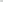               Заявитель по собственной инициативе вправе представить копию свидетельства о рождении обучающегося, не достигшего возраста 14 лет, выданного органами записи актов гражданского состояния.            Обучающиеся или родители (законные представители) несовершеннолетних обучающихся вправе предоставлять иные документы; подтверждающие право на льготное питание.           Предельная стоимость питания обучающихся в муниципальных бюджетных общеобразовательных учреждениях Чебоксарского муниципального округа Чувашской Республики устанавливается постановлением администрации Чебоксарского муниципального округа Чувашской Республики.            Компенсация за питание представляется в заявительном порядке обучающемуся или одному из родителей (законных представителей) несовершеннолетнего обучающегося.              4.4.6. Родители (законные представители) обучающихся, являющихся детьми лиц, проходящих военную службу, получивших увечья или иное повреждение здоровья в связи с прохождением военной службы, погибших (умерших) в период прохождения военной службы в батальоне связи «Атал», сформированном в Чувашской Республике в период специальной военной операции на территориях Донецкой Народной Республики, Луганской Народной Республики и Украины, а также обучающихся, являющихся детьми военнослужащих, лиц, проходивших службу в войсках национальной гвардии Российской Федерации и имевших специальное звание полиции, родившихся и (или) проживавших на территории Чебоксарского муниципального округа Чувашской Республики, погибших (умерших) в результате участия в специальной военной операции на территориях Донецкой Народной Республики, Луганской Народной Республики и Украины, лиц, призванных на военную службу по мобилизации в Вооруженные Силы Российской Федерации, проживающих на территории Чебоксарского муниципального округа Чувашской Республики, и добровольцев, должны представить в общеобразовательное учреждение следующие документы: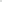              личное заявление, в котором указывается фамилия, имя, отчество обучающегося, дата рождения, место рождения, класс, в котором обучается; страховой номер индивидуального лицевого счета (СНИЛС); подтверждающие документы о наличии льготы.              4.4.7. Для предоставления льготного питания обучающимся, являющимися детьми сиротами и детьми, оставшимися без попечения родителей, лицами из числа детей-сирот и детей, оставшихся без попечения родителей, один из законных представителей представляет в общеобразовательное учреждение:              личное заявление, в котором указывается фамилия, имя, отчество обучающегося, дата рождения, место рождения, класс, в котором обучается; страховой номер индивидуального лицевого счета (СНИЛС); копию правового акта об установлении опеки или попечительства.4.5.Общеобразовательное учреждение:            определяет ответственного за организацию питания в общеобразовательном учреждении;             регистрирует документы, представленные обучающимися или родителями (законными представителями) детей, в журнале приема заявлений, выдает после регистрации заявления обучающемуся или родителям (законным представителям) детей расписки в получении документов, содержащей информацию о регистрационном номере заявления о предоставлении бесплатного питания обучающемуся, оформляет на каждого обучающегося, которому предоставляется льготное питание, дело, в которое подшиваются все представленные документы, обеспечивает хранение документов у ответственного лица за организацию питания в течение 5 лет в соответствии с номенклатурой дел общеобразовательного учреждения;           обеспечивает контроль по учету обучающихся питанием на льготной основе и целевому расходованию бюджетных средств, выделяемых на питание обучающихся, ведет табель учета посещаемости школьной столовой;           соблюдает сроки предоставления в вышестоящие организации отчетной документации (акт о предоставленном питании, ежедневное меню, табель учета),  4.6.В общеобразовательном учреждении приказом директора назначается комиссия по определению списочного состава обучающихся на получение льготного питания (далее - Комиссия по льготному питанию).              Основной задачей Комиссии по льготному питанию является вынесение заключения о предоставлении льготного питания обучающимся.4.7.Работа в Комиссии по льготному питанию осуществляется на безвозмездной основе.4.8.Комиссия по льготному питанию состоит из председателя, заместителя председателя, секретаря и других членов комиссии (не менее 5 человек). В состав комиссии входят заместитель директора муниципальной общеобразовательном учреждении, социальный педагог, педагоги.4.9.Комиссия по льготному питанию осуществляет следующие функции:               проводит анализ представленных в общеобразовательное учреждение заявителем документов в соответствии с установленными критериями;                  в обязательном порядке проводит обследование жилищных условий всех обучающихся, претендующих на получение льготного питания в общеобразовательном учреждении по заверенной копии постановления КПДН с составлением акта обследования жилищных условий;                  ежемесячно ведет табелирование обучающихся с ограниченными возможностями здоровья, получающих образование на дому или в форме дистанционного обучения.4.10.Заседания Комиссии по льготному питанию проводятся по мере представления заявлений и документов.4.11.Заседание Комиссии по льготному питанию считается правомочным, если в нем принимают участие не менее половины ее членов.            4.12.Комиссию по льготному питанию возглавляет председатель комиссии. В отсутствие председателя его функции исполняет заместитель председателя комиссии.4.13.Организацию работы комиссии осуществляет секретарь.4.14.Комиссия по льготному питанию дает заключение по следующим критериям: 1) для обучающихся из многодетных малоимущих семей, которым предоставляется льготное питание в размере 100% от стоимости завтрака и обеда:             величина среднедушевого дохода семьи, указанного в документе, подтверждающем статус семьи малоимущей, менее 50% величины прожиточного минимума на душу населения в Чувашской Республике;             2) для обучающихся из малоимущих семей, которым предоставляется льготное питание в размере 50% от стоимости обеда:              величина среднедушевого дохода семьи, указанного в документе, подтверждающем статус семьи малоимущей, более 50% величины прожиточного минимума на душу населения в Чувашской Республике;             З) для обучающихся с ограниченными возможностями здоровья, в том числе для детей-инвалидов, которым предоставляется льготное питание в размере 100% от стоимости завтрака и обеда:            заключение территориальной психолого-медико-педагогической комиссии с присвоением статуса «обучающийся с ограниченными возможностями здоровья»;                     4) для обучающихся из семей, находящихся в социально опасном положении; трудной         жизненной ситуации в размере 50% от стоимости обеда:                        наличие заверенной копии постановления КПДН; наличие акта обследования жилищных условий;для детей-сирот и детей, оставшихся без попечения родителей, лицам из числа детей-сирот и детей, оставшихся без попечения родителей, которым предоставляется льготное питание в размере 50% от стоимости обеда:                      копия правового акта об установлении опеки или попечительства;для обучающихся; являющихся детьми лиц, проходящих военную службу в батальоне связи «Атал», сформированном в Чувашской Республике в период специальной военной операции на территориях Донецкой Народной Республики, Луганской Народной Республики и Украины; обучающихся, являющихся детьми лиц, получивших увечья или иное повреждение здоровья в связи с прохождением военной службы в батальоне связи «Атал», сформированном в Чувашской Республике в период специальной военной операции на территориях Донецкой Народной Республики, Луганской Народной Республики и Украины; обучающихся, являющихся детьми лиц, погибших (умерших) в период прохождения военной службы в батальоне связи «Атал», сформированном в Чувашской Республике в период специальной военной операции на территориях Донецкой Народной Республики, Луганской Народной Республики и Украины; обучающихся, являющихся детьми военнослужащих, лиц, проходивших службу в войсках национальной гвардии Российской Федерации и имевших специальное звание полиции, родившихся и (или) проживавших на территории Чебоксарского муниципального округа Чувашской Республики, погибших (умерших) в результате участия в специальной военной операции на территориях Донецкой Народной Республики, Луганской Народной Республики и Украины с 24 февраля 2022 года; обучающихся, являющихся детьми лиц, призванных на военную службу по мобилизации в Вооруженные Силы Российской Федерации, проживающих на территории Чебоксарского муниципального округа Чувашской Республики; обучающихся, являющихся детьми лиц, направленных из Федерального казенного учреждения «Военный комиссариат Чувашской Республики» для заключения контракта о добровольном содействии в выполнении задач, возложенных на Вооруженные Силы Российской Федерации, принимающих участие в специальной военной операции начиная с 24 февраля 2022 г. (далее - добровольцы) предоставляется льготное питание в размере 100% от стоимости завтрака и обеда:                      подтверждающие документы о наличии льготы,4.15.Ответственность за правомерность предоставления льготного питания обучающимся возлагается на директора общеобразовательного учреждения,4.16.Решения Комиссии по льготному питанию принимаются путем открытого голосования простым большинством голосов от числа присутствующих на заседании членов	комиссии  и	оформляются протоколом,	который подписывают председательствующий на заседании комиссии и секретарь.             При равенстве голосов голос председательствующего на заседании комиссии является решающим.4.17.На основании протокола заседания Комиссия по льготному питанию готовит заключение о предоставлении льготного питания обучающимся. 4.18. За общеобразовательным учреждением сохраняется право:            корректировать во время учебного года контингент обучающихся на получение льготного питания в пределах выделенных ассигнований, при наличии заявлений и подтверждающих документов от родителей (законных представителей) обучающихся, и для удобства родителей (законных представителей) детей устанавливать график дополнительного приема документов в течение учебного года при наличии свободных средств; принимать решения о предоставлении льготного питания обучающимся и утверждения приказом директора общеобразовательного учреждения (не позднее 6 рабочих дней после приема документов) списка детей для получения льготного питания, либо направления заявителю мотивированного ответа об отказе в предоставлении льготы на основании заключения Комиссии по льготному питанию (протокола заседания Комиссии по льготному питанию по рассмотрению представленных документов обучающихся).                4.19. Комиссия по льготному питанию по рассмотрению представленных документов отказывает в предоставлении льготного питания в следующих случаях:                не предоставлены в	общеобразовательное учреждение документы, предусмотренные пунктом 4.4 Положения; представленные документы не соответствуют критериям, установленным пунктом 4.14 Положения; при отсутствии свободных средств, выделенных общеобразовательному учреждению.5. Мероприятия по улучшению организации питания в общеобразовательных учреждениях            5.1. Для увеличения охвата учащихся горячим питанием предусматривается обеспечение сбалансированным питанием в общеобразовательных учреждениях на основе применения современных технологий приготовления продукции с повышенной пищевой и биологической ценностью, обеспечение школьников продуктами питания, обогащенными комплексами витаминов и минеральных веществ, обеспечение доступности школьного питания (утверждение стоимости на школьные обеды).            5.2. Пропаганда «горячего» питания среди учащихся, родителей и педагогических работников (оформление уголков здоровья, проведение лекций, выпуск буклетов, брошюр), формирование у детей навыков здорового питания.          5-3. Для использования новых форм обслуживания в столовых общеобразовательных организаций поэтапное переоснащение столовых.6. Контроль за организацией школьного питанияУправление образования, спорта и молодежной политики администрации Чебоксарского муниципального округа Чувашской Республики осуществляет контроль за организацией питания учащихся общеобразовательных учреждений.